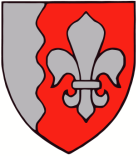 JÕELÄHTME VALLAVALITSUS	Piirinaaber										    14.03.2023 nr 6-4/1088-2Loo aleviku Saha tee 8 ja 8a maaüksuste ja lähiala detailplaneeringJõelähtme Vallavolikogu võttis 15.12.2022  otsusega nr 94 vastu Loo aleviku Saha tee 8 ja 8a maaüksuste ja lähiala detailplaneeringu. Detailplaneeringu avalik väljapanek toimus 09.01. – 07.02.2023 ja avalik arutelu 14.02.2023. Avaliku arutelu protokoll on lisatud käesolevale kirjale.Edastasite oma arvamused ja ettepanekud avalikul väljapanekul olnud planeeringulahendusele. Planeeringu liikluslahendust on muudetud vastavalt avalikul arutelul kokkulepitule Edastame teile tutvumiseks korrigeeritud planeeringulahenduse, mida on muudetud järgnevas:Lisatud on kruntimise skeem, millel on näha maaomandi üleminekud eraomandist vallale ja vastupidi.Lisatud on parkimisalade skeem, millel on välja toodud parkimiskohad avalikuks kasutuseks, Saha tee 8 krundile kavandatava hoone teenindamiseks ja Toome tee 5 olemasoleva korterelamu teenindamiseks.Täpsustatud on liikluslahendust kavandatava hoone ees, sh likvideeritud kergliiklustee Saha tee ja parkimiskohtade vahel.Likvideeritud on Toome tee 6 poolsed sissesõidud Saha tee 8 krundile kavandatud parkimisalale, vähendamaks kvartalisisest autoliiklust.Täpsustatud on kergliiklustee lahendust kavandatava hoone kaguküljel.Ühtlasi anname teada, et Keskkonnaamet nõustus 15.02.2023 kirjas nr 7-13/23/397-3 ehituskeeluvööndi vähendamisega vastavalt planeeringu põhijoonisele.Teil on võimalik oma varasematest arvamustest loobuda, teatades sellest e-kirja teel. Kui soovite esitada oma seisukohad muudetud planeeringulahendusele, palume seda teha hiljemalt 24.03.2022. Eelnimetatud tähtaja möödumisel edastame detailplaneeringu dokumendid Rahandusministeeriumile heakskiidu saamiseks.Lugupidamisega(digitaalset allkirjastatud)Andrus UmbojavallavanemLisa:	1. Avaliku arutelu protokoll	2. Planeeringu põhijoonis, kruntimise skeem ja parkimisalade skeem.Maike Heido tel 60 54 851maike.heido@joelahtme.eeNimekiri:KÜ Toome tee 5, kytoometee5@gmail.comMartin Palmik, Gaia Kurg, Afina Berget-Sadõhov,KÜ Saha tee 10, Ly Vilo  